Додаток 9до рішення виконавчого комітетуМиргородської міської радивід «22» травня 2024 року № 267Керуюча справамивиконавчого комітету				                    Антоніна НІКІТЧЕНКО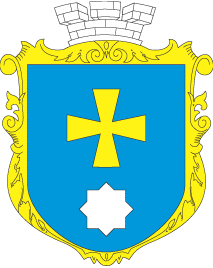 МИРГОРОДСЬКА МІСЬКА РАДАВИКОНАВЧИЙ КОМІТЕТМИРГОРОДСЬКА МІСЬКА РАДАВИКОНАВЧИЙ КОМІТЕТІнформаційна картаПризначення  надбавки на догляд за особою з інвалідністю з дитинства та дітям з інвалідністюІК 3-1-900152*1.Орган, що надає послугуУправління соціального захисту населення Миргородської міської ради2.Місце подання документів та отримання результату послугиВідділ «Центр надання адміністративних послуг» виконавчого комітету Миргородської міської ради вул. Гоголя,171/1,  тел/факс (05355) 5-03-18http://myrgorod.pl.uae-mail: cnap_mirgorod@ukr.netВіддалені робочі місця відділу «Центр надання адміністративних послуг» виконавчого комітету Миргородської міської ради у сільських населених пунктах понеділок-четвер з 800 до 1700 п’ятниця з 800 до 1545перерва з 1200 до 12453.Підстава для отриманняПотреба в постійному сторонньому догляді4.Перелік документів, необхідних для надання послуги та вимоги до них Для призначення надбавки на догляд:одиноким особам з інвалідністю з дитинства II і III груп:заява про призначення усіх видів соціальної допомоги, затверджена наказом Міністерства соціальної політики України від 09.01.2023 № 3 (при пред'явленні паспорта або іншого документа, що посвідчує особу);висновок лікарсько-консультативної комісії закладу охорони здоров’ящодо необхідності постійного стороннього догляду;за дитиною з інвалідністю віком до 18 років:одному з батьків, усиновлювачу, опікуну, піклувальнику, які не працюють, не навчаються в закладах професійної (професійно-технічної), фахової передвищої, вищої освіти (крім заочної форми здобуття освіти), не проходять військову службу, не займають виборну посаду;одному із законних представників дитини з інвалідністю надбавка на догляд за дитиною з інвалідністю підгрупи А, а також одинокій матері (одинокому батьку) надбавка на догляд за дитиною з інвалідністю віком до 18 років призначається незалежно від факту роботи, навчання, служби.Подаються документи, необхідні для призначення державної соціальної допомоги особам з інвалідністю з дитинства або дітям з інвалідністю, та додатково:заява;для жінки (яка не перебуває у шлюбі), одинокого усиновлювача, якщо у свідоцтві про народження дитини або документів про народження дитини, виданному компетентними органами іноземної держави, за умови його легалізації в установленному законодавством порядку відсутній запис про батька або запис про батька проведено в установленому порядку органом державної реєстрації актів цивільного стану за вказівкою матері дитини, -  копія витягу з Державного реєстру актів цивільного стану громадян про державну реєстрацію народження дитини, виданого відділом державної реєстрації актів цивільного стану, або копія довідки про народження, виданої виконавчим органом сільської, селищної, міської (крім міст обласного значення) ради, із зазначенням підстави внесення відомостей про батька дитини (на яку призначається надбавка на догляд) до актового запису про народження дитини відповідно до абзацу першого частини першої статті 135 Сімейного кодексу України, або копія виданого компетентним органом іноземної держави документа про народження, в якому відсутні відомості про батька, легалізованого в установленому законодавством порядку, якщо така особа не перебуває (не перебувала) на обліку в органах соціального захисту населення як отримувач допомоги на дітей одиноким матерям. Такі документи не подаються, якщо така особа перебуває на обліку в органах соціального захисту населення як отримувач допомоги на дітей одиноким матерям;для жінки, яка не перебуває у шлюбі та має дитину, батька якої позбавлено батьківських прав або батько якої помер (визнано безвісно відсутнім / оголошено померлим),  - копія рішення суду про позбавлення батьківських прав або копія свідоцтва про смерть батька дитини (рішення суду про оголошення батька померлим/рішення суду про визнання батька безвісно відсутнім чи витяг з Єдиного реєстру досудових розслідувань, що засвідчує факт внесення до зазначеного Реєстру інформації про те, що особа зникла безвісти, або інформація з Єдиного реєстру осіб, зниклих безвісти за особливих обставин);для одинокого батька, який не перебуває у шлюбі з матір'ю дитини, батьківство якого визначено у свідоцтві про народження дитини або визнано за рішенням суду, - копія рішення суду про встановлення батьківства (крім випадку, коли відомості про батька зазначено у свідоцтві про народження дитини), копія рішення суду про позбавлення батьківських прав (крім випадку, коли реєстрацію дитини проведено відповідно до частини другої статті 135 Сімейного кодексу України);для осіб, які перебувають у відпустці  для догляду за дитиною до досягнення нею трирічного віку, у відпустці у зв'язку з вагітністю та пологами, у відпустці без збереження заробітної плати незалежно від того, за якою дитиною вона перебуває у відпустці, якщо дитина з інвалідністю віком до 18 років потребує домашнього догляду, і фактично здійснюють догляд за нею, - первинний обліковий документ № 080-1/о “Довідка про потребу дитини (дитини з інвалідністю) у домашньому догляді” за формою, затвердженою наказом Міністерства охорони здоров'я від 11.06.2012 № 430 «Про затвердження форм первинної облікової документації та інструкцій щодо їх заповнення», зареєстрованим в Міністерстві юстиції України 12.07.2012 за № 1173/21485, та копія наказу (розпорядження) роботодавця про надання відпустки або витяг із них.Усиновлювачі подають також копію рішення суду про усиновлення.Копії документів завіряються посадовою особою центру надання адміністративних послуг, яка/який прийняв  заяву.5. Оплата Безоплатно6.Результат послугиПовідомлення про призначення допомоги або мотивована відмова у призначенні 7. Термін виконанняНе пізніше 10  днів після надходження заяви зі всіма необхідними документами (за умови подання повного пакету документів)*. *  У разі подання неповного та невідповідного пакету документів строк може бути продовжено до  трьох місяців8.Спосіб подання документів/ отримання результатуЗаява та документи, необхідні для призначення допомоги  подаються особою суб’єкту надання адміністративної послуги з пред’явленням оригіналів документів, що посвідчують особу:через адміністраторів центру надання адміністративних послуг;поштою або в електронній формі (з використанням інформаційно-комунікаційних систем, через офіційний веб-сайт Мінсоцполітики або інтегровані з ним інформаційні системи органів виконавчої влади та органів місцевого самоврядування, зокрема з використанням кваліфікованого електронного підпису), або Єдиний державний веб-портал електронних послуг (у разі технічної можливості)9.Законодавчо- нормативна основа1. Закон України «Про державну соціальну допомогу особам з інвалідністю з дитинства та дітям з інвалідністю» 16. від 16.11.2000 № 2109-III;2. Постанова Кабінету Міністрів України від 03.02.2021 № 79 «Деякі питання призначення і виплати державної соціальної допомоги особам з інвалідністю з дитинства та дітям з Інвалідністю»; 3. Наказ Міністерства соціальної політики України від 09.01.2023 № 3 «Про затвердження форми Заяви про призначення усіх видів соціальної допомоги та компенсацій» зареєстрованим в Міністерстві юстиції України 23.01.2023 за № 145/39201.10.Перелік підстав для відмови у наданні адміністративної послугиПричини відмови: 1.Подання документів до заяви не в повному обсязі. 2.Заява подана особою, яка не має права на призначення надбавки на догляд. 3.Виявлення в поданих документах недостовірної інформації. 11Оскарження результату надання послугДії або бездіяльністю надавача адміністративної послуги можуть бути оскаржені в порядку, встановленому Законом України «Про адміністративну процедуру»:до Департаменту соціального захисту населення Полтавської обласної військової адміністрації;до суду